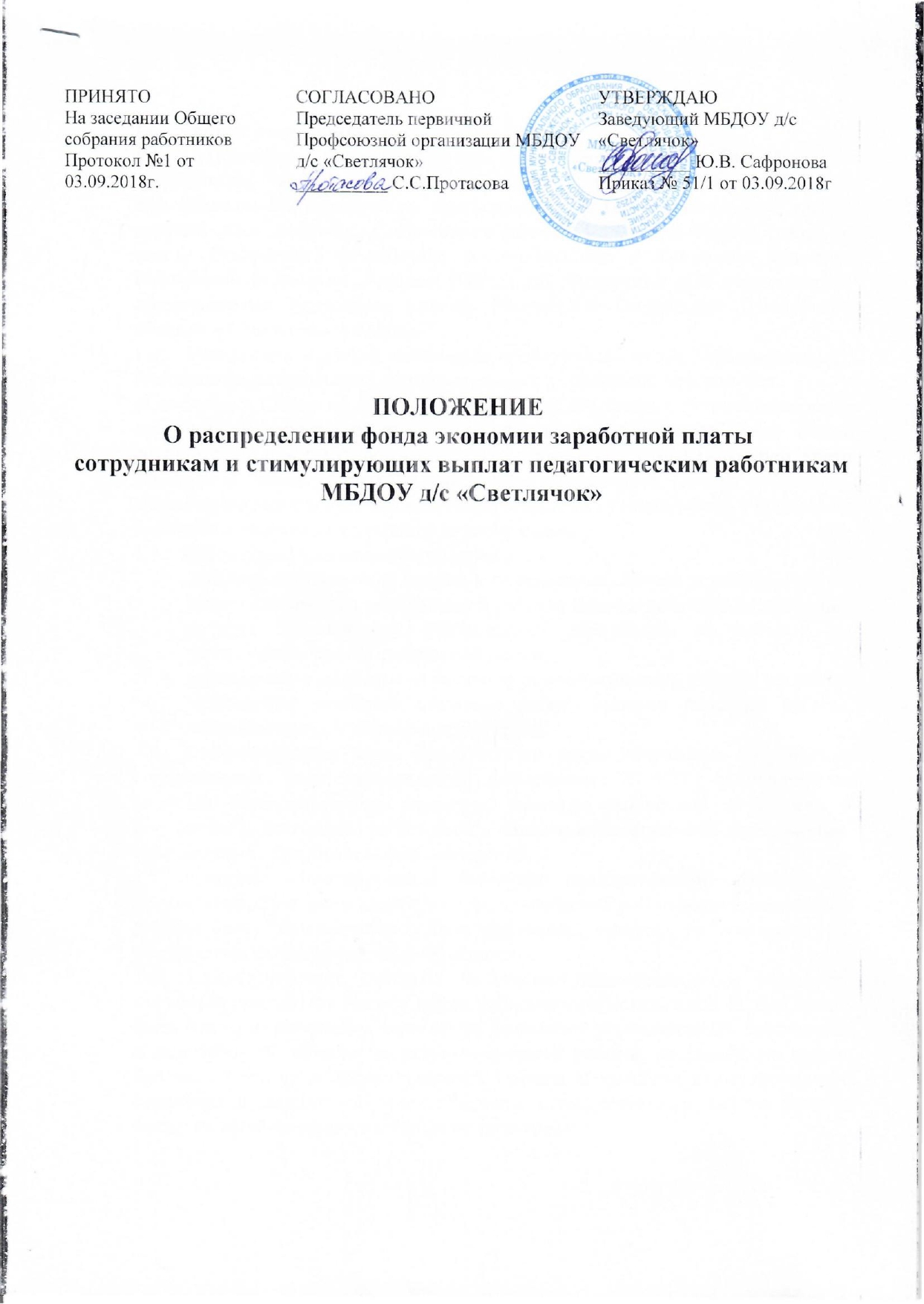 Общие положенияПоложение о распределении фонда экономии заработной платы сотрудникам и стимулирующих выплат педагогическим работникам Муниципального бюджетного дошкольного образовательного учреждения детский сад «Светлячок» Смоленского района Смоленской области (далее по тексту Положение) разработано в соответствии с Трудовым кодексом Российской федерации, Законом Российской Федерации «Об образовании», нормативными правовыми актами Российской Федерации, Смоленской области и Смоленского района.Положение является локальным нормативным актом Муниципального бюджетного дошкольного образовательного учреждения детский сад«Светлячок» (далее по тексту МБДОУ д/с «Светлячок»), устанавливающим критерии и порядок распределения фонда экономии заработной платы сотрудникам и выплат педагогическим работникам стимулирующей части заработной платы. Настоящее Положение принимается Общим собранием, согласовывается с профсоюзным комитетом ДОУ, утверждается и вводится в действие приказом заведующего детским садом.Настоящее Положение регулирует:дифференцированный подход к определению доплат в зависимости от объема и качества выполняемой работы, непосредственно не входящей в круг должностных обязанностей работников, за которые им установлены ставки заработной платы;установление надбавок за высокую результативность работы, успешное выполнение наиболее сложных работ, высокое качество работы, напряженность и интенсивность труда.Стимулирующая часть фонда оплаты труда направлена на усиление материальной заинтересованности работников МБДОУ в повышении качества образовательного процесса, развитие творческой активности и инициативы, мотивацию работников в области инновационной деятельности, современных образовательных технологий.Система стимулирования включает поощрительные выплаты по результатам труда всем категориям педагогических работников дошкольного учреждении. Установление стимулирующих выплат, не связанных с результативностью труда, не допускается.Стимулирующие выплаты не имеют гарантированного характера, поскольку зависят от оценки труда работника работодателем. В них может быть отказано работнику, если он не выполняет установленных показателей и критериев по качеству и результативности работы, например, не набрал баллы, по которым рассчитываются премии и выплаты стимулирующего характера к заработной плате. Размеры стимулирующих выплат зависят также от наличия средств в фонде оплаты труда.Положение разрабатывается администрацией ДОУ, согласуется с профсоюзным комитетом ДОУ, утверждается заведующим ДОУ и доводится до сведения работников ДОУ под роспись.Срок данного положения не ограничен. Данное положение вступает в силу с 01.09.2017г. и действует до принятия нового.Виды денежных выплатВ	целях	повышения	качества	деятельности	работников	МБДОУ	д/с«Светлячок» устанавливаются следующие виды выплат:доплаты за работу не входящую в круг должностных обязанностей;надбавки за высокую результативность работы, успешное выполнение наиболее сложных работ, высокое качество работы, напряженность и интенсивность труда;единовременные премии.Порядок установления денежных выплат из средств экономии фонда заработной платы.Источниками формирования фонда экономии являются:замещение временно отсутствующих по болезни или другой причине (ежегодный отпуск, учебный отпуск, отпуск по уходу за больным членом семьи, отпуск без сохранения заработной платы и др.) сотрудников;разница в должностных окладах между отсутствующим и заменяющим его сотрудником;прием на работу сотрудника с более низкой квалификацией и соответственно более низкой заработной платой, чем запланировано по плану финансово-хозяйственной деятельности;разница между оплатой труда сотрудников, принятых по совместительству, и суммой ассигнований, предусмотренных на заработную плату сотрудников этих должностей по основному месту работы;наличие вакантных должностей;неизрасходованные средства, выделенные на стимулирующие выплаты педагогам;неизрасходованные средства, выделенные на выполнение муниципального задания.Распределение данного фонда осуществляется при условии экономии фонда оплаты в ДОУ. Размеры денежных выплат из средств экономии фондазаработной платы устанавливаются заведующего учреждения в соответствии с настоящим Положением и учетом мотивированного мнения профсоюзного комитета, а также при наличии экономии фонда заработной платы.С целью улучшения условий и качества работы распределение фонда экономии заработной платы осуществляется по следующим показателям:за активное участие в жизни дошкольного учреждения;за подготовку и качественное проведение методических мероприятий, открытых просмотров;материальная помощь в канун праздников, юбилеев, к отпуску. 2.4.Выплата	экономии	из	фонда	заработной	платы	производится	на основании приказа заведующего детского сада.Выплата экономии производится на основании приказа органа управления образованием, в подчинении которого она находится.Выплаты единовременных поощрительных премий производятся только по решению работодателя, при этом работник не имеет право требовать их выплаты.Премия, выплаченная из фонда экономии зарплаты включается в средний заработок при исчислении государственной пенсии, оплаты ежегодных отпусков и учитывается в заработок того месяца, в котором была оплачена.Заведующий вправе лишить работника премии из фонда зарплат за нарушение трудовой дисциплины, за невыполнение должностных обязанностей, нарушение нормативных актов ДОУ, правил пожарной безопасности, наличия обоснованных жалоб от родителей, в связи с ухудшением качества работы.Единовременное премирование работников МБДОУ д/с «Светлячок» проводится при наличии средств в фонде заработной платы. 2.10.Установление	условий	премирования,	не	связанных	с результативностью труда, не допускается.Под выплатой из средств экономии фонда заработной платы понимается денежная сумма, выплачиваемая работникам на основе общей оценки труда.Единовременная выплата работникам ДОУ производится на основании приказа заведующего ДОУ2.10.1 На социальную поддержку в случаях:На поощрения за:За совмещение профессий (ст. 151 ТК РФ)За расширение зоны обслуживания (ст. 151 ТК РФ)За увеличение объёма выполняемых работ (ст. 151 ТК РФ)За выполнение наряду с основной работой обязанностей временно отсутствующих сотрудников (ст. 151 ТК РФ)За выполнение работ различной квалификации (ст. 150 ТК РФ)2.11.	Распределение	фонда	экономии	оплаты	труда	осуществляется администрацией ДОУ по итогам работы за месяц, квартал, год.Порядок установления стимулирующих выплат (доплат, надбавок).Распределение выплат стимулирующего характера (доплат, надбавок) осуществляется по итогам каждого месяца, квартала.Стимулирование работников осуществляется по балльной системе с учетом выполнения критериев, а также фиксированного процента. 3.3.Стимулирующие выплаты в процентном выражении выплачиваются за:работу  в	общеразвивающих	группах	с	детьми	с	ОВЗ,	речевыми нарушениями и др.(при наличии разработанной адаптированной программы, индивидуального плана работы с детьми, диагностики) при числе детей от 3 до 5-5 % от д.о. при числе детей более 5-8 % от д.о.;за выполнение обязанностей председателя профсоюзного комитета ДОУ-6% от д.о.;ведение методической работы-20% от д.о.;ведение и обновление сайта ДОУ-20% от д.о.;руководство работой педагогов по дополнительной образовательной деятельности -5% от д.о.наставничество (наличие системы работы)-5% от д.о.составление и своевременное предоставление отчетов по АРМ-5% от д.о.Денежный вес (в рублях) каждого балла определяется путём деления размера стимулирующей части фонда оплаты труда (ФОТ) работников дошкольного образовательного учреждения, запланированного на месяц с учётом фиксированных процентных выплат, на общую сумму баллов всех работников.Расчет стоимости балла производится по формуле: S = ФОТ ст / (N1 + N2 + N3 + Nn ), гдеS – стоимость одного балла;ФОТ ст – стимулирующая часть фонда оплаты труда;N1, N2, …., Nn – количество баллов всех педагогических работниковДля определения размера стимулирующих выплат каждому работнику дошкольного образовательного учреждения за отчетный период показатель (денежный вес) умножается на сумму набранных баллов каждым работником.Для установления работникам выплат стимулирующего характера создается комиссия по распределению выплат стимулирующего характера (далее по тексту Комиссия), утверждаемая приказом заведующего МБДОУ д/с «Светлячок». Комиссия является коллегиальным органом, действующим в соответствии с Положением о комиссии по распределению выплат стимулирующего характера.Основными задачами комиссии являются:оценка результатов деятельности работников МБДОУ д/с «Светлячок» в соответствии с критериями и материалами самоанализа;рассмотрение и одобрение предлагаемого администрацией «Светлячок». перечня работников – получателей стимулирующих выплат;подготовка	протокола	заседания	Комиссии	о	назначении стимулирующих выплат.Состав Комиссии определяется учреждением самостоятельно, но не может быть менее трёх человек. В состав Комиссии включаются:заведующий МБДОУ д/с «Светлячок» (председатель комиссии);член коллектива, включённый в состав Комиссии путём выборов из числа членов Общего собрания работников.(секретарь комиссии);член коллектива, включённый в состав Комиссии путём выборов из числа членов профсоюзной организации.Стимулирующие выплаты осуществляются на основании аналитической информации о показателях деятельности работников (анализа рейтинговых листов и самоанализа деятельности) в соответствии с критериями оценки деятельности работников МБДОУ д/с «Светлячок» представленных в Приложении № 1 к настоящему Положению.На каждого педагогического работника оформляется рейтинговый лист с результатами его деятельности за истекший период.Все педагогические работники МБДОУ д/с «Светлячок» предоставляют в комиссию по распределению стимулирующего фонда оплаты   труда   материалы   по   самоанализу   деятельности,   в  соответствии с утвержденными бланками не позднее 25 числа текущего месяца.Работникам, проработавшим неполный отчетный период, начисление выплат стимулирующего характера производится за фактически отработанное время.Комиссия принимает решение о присуждении стимулирующих выплат открытым голосованием при условии присутствия не менее половины членов состава. Принятое решение оформляется протоколом.Секретарь комиссии ежемесячно предоставляет протокол заседания для согласования руководителю МБДОУ д/с «Светлячок» и аналитическую информацию о показателях деятельности работников, которая является основанием для определения размера стимулирующих выплат.На основании протокола Комиссии заведующий МБДОУ д/с «Светлячок» в течение 3-х дней издает приказ об установлении выплат стимулирующего характера.Обеспечение соблюдения принципа прозрачности при распределении стимулирующих выплат работникам МБДОУ д/с «Светлячок» осуществляется путем предоставления информации о размерах и сроках назначения	выплат.Показатели, влияющие на уменьшение размерастимулирующих выплат (доплат и надбавок, премий).Размер стимулирующих выплат может быть уменьшен в следующих случаях:полностью или частично при ухудшении качества работы, либо на период временного прекращения выполнения своих должностных обязанностей;полностью, если по вине работника произошел зафиксированный несчастный случай с ребенком или взрослым;полностью или частично работникам, проработавшим неполный месяц по следующим причинам: вновь принятые, отсутствие на работе по причине наличия листка нетрудоспособности, прогула, отпуска;полностью за нарушения правил внутреннего трудового распорядка, Устава и других нормативных актов МБДОУ д/с «Светлячок», наличия нарушений по результатам проверок контролирующих или надзорных служб, при наличии действующих дисциплинарных взысканий, нарушений правил пожарной безопасности; за нарушения санитарно-эпидемиологического режима; частично при наличии обоснованных жалоб от родителей, за нерациональное использование электроэнергии;полностью или частично при невыполнении показателей критериев данного Положения.Заключительные положения.Все выплаты стимулирующего характера производятся в пределах установленного фонда оплаты труда по профессиональным квалификационным группам.В отдельных случаях заведующий МБДОУ д/с «Светлячок», имеет право для выплат стимулирующего характера (премий) использоватьсредства экономии ФОТ.Заведующий детского сада, на основании данного Положения и показателей для выплат стимулирующего характера, издает приказ о распределении обозначенной в протоколе суммы стимулирующей части фонда оплаты труда и направляет его в бухгалтерию для произведения начислений в сроки, установленные для сдачи документов по начислению заработной платы в текущий месяц.При отсутствии или недостатке бюджетных финансовых средств заведующий детского сада может приостановить выплаты стимулирующего характера или отменить их.Неизрасходованная часть фонда стимулирующих выплат направляется в фонд экономии оплаты труда ДОУ.При необходимости в данное Положение могут быть внесены изменения и дополнения.№п/пОснование выплатыРазмер выплаты (руб.)1.юбилейные датыот 500 до 15002.вступление в бракот 500 до 15003.при увольнении в связи с уходом на пенсию, проработавшим по основной занимаемой должности от 15 и выше летот 500 до 15004.смерть близкого человекаот 10005.рождение ребёнкаот 10006.единовременные выплаты к праздничным дням (Новый год, 8 марта, День Дошкольного работника)от 300 до 10007.оказание	материальной	помощи	при	несчастных случаяхдо 100% от должностного оклада№п/пОснование выплатыРазмер выплаты (руб.)1.работа по устранению аварийных ситуацийот 100 до 10002.выполнение особо важной для ДОУ работыот 500 до 20003.получение Почетной грамоты Администрации МО«Смоленский район», Почетной грамоты Департамента Смоленской области по образованию, науке и делам молодежи, Министерской грамоты.от 500 до 10004.активное участие в субботникахот 300 до 10005.победа в смотре - конкурсе, проводимом в районе, областиот 500 до 20006.отсутствие листков нетрудоспособности за годот 100 до 10007.за качественную подготовку сада к новому учебномугодуот 100 до 10008.организация и проведение общесадовых мероприятий (собрания, конференции и т.п.)от 300 до 10009.Активное участие в детских праздниках, развлечениях в других группах.от 100 до 50010.создание условий для быстрой адаптации детей младшего возрастаот 100 до 100011.своевременная сдача документации, добросовестноевыполнение должностных обязанностей, отсутствие замечанийот 100 до 100012.многолетний, добросовестный труд, высокие показатели результативности обучения воспитанников, результативности работы (положительные отзывы)от 100 до 1000